ADDITIONAL INFORMATIONContinuing Medical Education Credit:The University of Pittsburgh School of Medicine is accredited by the ACCME to provide continuing medical education for physicians.The University of Pittsburgh School of Medicine designates this educational activity for a maximum of 1.5 AMA PRA Category 1 Credits TM.  Physicians should only claim credit commensurate with the extent of their participation in the activityOther health care professionals are awarded 1.5 continuing education units (CEU's) which are equal to 1.5 contact hours. These contact hours can be used for recertification for ACRP by self-report.Refunds: There are no refunds unless the program is cancelled by the chapter before the start of the program.Target Audience: Clinical Research Coordinators, Clinical Research Associates, Clinical Project Managers, and anyone working in clinical research.Registration: Registration will be available soon, link forthcoming. Please contact Donna Creese or KC Little with any questions or concerns: Donna:  donna.creese@ahn.org /KC:  Kathryn.little@chp.edu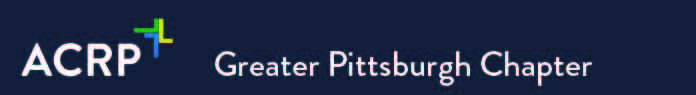 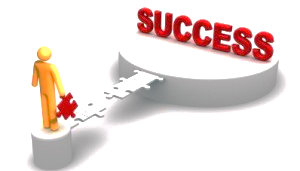 